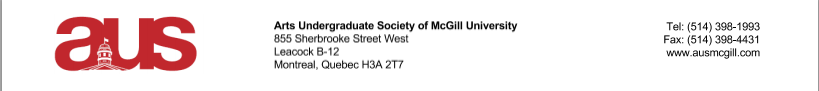 Arts Rep to SSMU Report to CouncilIntroduction:I haven’t had an opportunity to meet everybody yet so I’d like to give a brief introduction! My name is Alex Kpeglo-Hennessy and I’ll be representing arts students at SSMU. I’m a U2 student in Political Science, with a minor in Psychology. If you ever have any questions or concerns please feel free to reach out to me at artsrep4@ssmu.mcgill.ca!AUS:Nothing to report at the moment, I’ll be sitting on FAC and CSA both of which have yet to meetThe Arts Reps want to host a wine and cheese event (potentially with the Arts Senators) in order to introduce us to the constituency, promote the GA and talk about other ways to become involved in McGill governance. Date TBDSSMU:We had our first council meeting on Thursday where we covered a number of important issuesThere will be two fall referendum periods, the first will concern the building feeCommittee allocations were completed and I will be sitting on the By-Law Review committee where a lot of changes are in the works (demerit system, preferential voting)Discussed changes to food services in the libraryCall-outs for other committees who need members at large will be happening soon!Respectfully Submitted,Alex Kpeglo-Hennessy 